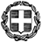 Ο Διευθυντής ΓΕΩΡΓΙΟΣ ΚΑΨΟΥΡΗΣ (ΠΕ02)______________________________________________________________________________Σας υπενθυμίζουμε ότι: α) η προσφορά κατατίθεται κλειστή σε έντυπη μορφή(όχι με email ή fax) στο σχολείο και β) με κάθε προσφορά κατατίθεται από το ταξιδιωτικό γραφείο απαραιτήτως και Υπεύθυνη Δήλωση ότι διαθέτει βεβαίωση συνδρομής των νόμιμων προϋποθέσεων λειτουργίας τουριστικού γραφείου, η οποία βρίσκεται σε ισχύ.ΕΛΛΗΝΙΚΗ ΔΗΜΟΚΡΑΤΙΑΥΠΟΥΡΓΕΙΟ ΠΑΙΔΕΙΑΣ, ΘΡΗΣΚΕΥΜΑΤΩΝ ΚΑΙ ΑΘΛΗΤΙΣΜΟΥ- - - - -ΠΕΡΙΦΕΡΕΙΑΚΗ Δ/ΝΣΗ Π.Ε. ΚΑΙ Δ.Ε. ΑΤΤΙΚΗΣΔΙΕΥΘΥΝΣΗ ΔΕΥΤΕΡΟΒΑΘΜΙΑΣ ΕΚΠΑΙΔΕΥΣΗΣΑΝΑΤΟΛΙΚΗΣ ΑΤΤΙΚΗΣΗΜΕΡΗΣΙΟ ΓΥΜΝΑΣΙΟ ΚΕΡΑΤΕΑΣΤαχ. Δ/νση : Β. Αλεξάνδρου 2, ΚερατέαΤαχ. Κώδικας 19001Τηλέφωνο: 22990-69440Ηλ. δ/νση: mail@gym-kerat.att.sch.grΗμερομηνία 07/02/2024Αρ. Πρ…………1ΣΧΟΛΕΙΟ        ΗΜΕΡΗΣΙΟ ΓΥΜΝΑΣΙΟ ΚΕΡΑΤΕΑΣ        2ΠΡΟΟΡΙΣΜΟΣ/ΟΙ-ΗΜΕΡΟΜΗΝΙΑ ΑΝΑΧΩΡΗΣΗΣ ΚΑΙ ΕΠΙΣΤΡΟΦΗΣΤριήμερη εκπαιδευτική εκδρομή σε Ναύπλιο και Μυκήνες.Από 25/4/2024 έως 27/4/20243ΠΡΟΒΛΕΠΟΜΕΝΟΣ ΑΡΙΘΜΟΣ ΣΥΜΜΕΤΕΧΟΝΤΩΝ(ΜΑΘΗΤΕΣ-ΚΑΘΗΓΗΤΕΣ)24-30 μαθητές3 καθηγητές4ΜΕΤΑΦΟΡΙΚΟ ΜΕΣΟ/Α-ΠΡΟΣΘΕΤΕΣ ΠΡΟΔΙΑΓΡΑΦΕΣΠούλμαν κλιματιζόμενα στην αποκλειστική διάθεση του σχολείου μας σε όλη τη διάρκεια της εκδρομής, με όλα τα προβλεπόμενα από το νόμο παραστατικά για την καταλληλόλητα του οχήματος, καθώς και τις προϋποθέσεις ασφαλείας για μετακίνηση μαθητών (ζώνες ασφαλείας, έμπειρους οδηγούς) σύμφωνα με την κείμενη νομοθεσία. Αρχηγός-συνοδός του γραφείου σε όλη τηνδιάρκεια της εκδρομής.5ΚΑΤΗΓΟΡΙΑ ΚΑΤΑΛΥΜΑΤΟΣ-ΠΡΟΣΘΕΤΕΣ ΠΡΟΔΙΑΓΡΑΦΕΣ(ΜΟΝΟΚΛΙΝΑ/ΔΙΚΛΙΝΑ/ΤΡΙΚΛΙΝΑ-ΠΡΩΙΝΟ Ή ΗΜΙΔΙΑΤΡΟΦΗ) Ξενοδοχείο 4 αστέρων ή ανώτερης κατηγορίας (επίσημος χαρακτηρισμός ΕΟΤ), εκτός της πόλης του Ναυπλίου και σε απόσταση μέχρι 5 χιλιόμετρα από αυτή. Δωμάτια δίκλινα ή τρίκλινα για τους μαθητές και ΑΠΑΡΑΙΤΗΤΑ μονόκλινα για τους συνοδούς καθηγητές. Τα δωμάτια να διαθέτουν θέρμανση που να λειτουργεί σωστά.Πρωινό και ένα γεύμα (μεσημεριανό ή βραδινό, κατ’ επιλογήν των συνοδών καθηγητών) εντός του ξενοδοχείου, σε όλα μέλη της εκδρομής. 6ΛΟΙΠΕΣ ΥΠΗΡΕΣΙΕΣ (ΠΡΟΓΡΑΜΜΑ, ΠΑΡΑΚΟΛΟΥΘΗΣΗ ΕΚΔΗΛΩΣΕΩΝ, ΕΠΙΣΚΕΨΗ ΧΩΡΩΝ, ΓΕΥΜΑΤΑ κ.τ.λ.))Τα λεωφορεία να είναι στην αποκλειστική διάθεση των μαθητών σε 24ωρη βάση. 7ΥΠΟΧΡΕΩΤΙΚΗ ΑΣΦΑΛΙΣΗ ΕΥΘΥΝΗΣ ΔΙΟΡΓΑΝΩΤΗ(ΜΟΝΟ ΕΑΝ ΠΡΟΚΕΙΤΑΙ ΓΙΑ ΠΟΛΥΗΜΕΡΗ ΕΚΔΡΟΜΗ)ΝΑΙ8ΠΡΟΣΘΕΤΗ ΠΡΟΑΙΡΕΤΙΚΗ ΑΣΦΑΛΙΣΗ ΚΑΛΥΨΗΣΕΞΟΔΩΝ ΣΕ ΠΕΡΙΠΤΩΣΗ ΑΤΥΧΗΜΑΤΟΣ  Ή ΑΣΘΕΝΕΙΑΣ ΝΑΙ9ΤΕΛΙΚΗ ΣΥΝΟΛΙΚΗ ΤΙΜΗ ΟΡΓΑΝΩΜΕΝΟΥ ΤΑΞΙΔΙΟΥ(ΣΥΜΠΕΡΙΛΑΜΒΑΝΟΜΕΝΟΥ  Φ.Π.Α.)ΝΑΙ10ΕΠΙΒΑΡΥΝΣΗ ΑΝΑ ΜΑΘΗΤΗ (ΣΥΜΠΕΡΙΛΑΜΒΑΝΟΜΕΝΟΥ Φ.Π.Α.)ΝΑΙ11ΚΑΤΑΛΗΚΤΙΚΗ ΗΜΕΡΟΜΗΝΙΑ ΚΑΙ ΩΡΑ ΥΠΟΒΟΛΗΣ ΠΡΟΣΦΟΡΑΣΔευτέρα 12/02/2024 και ώρα 10:00 π.μ.12ΗΜΕΡΟΜΗΝΙΑ ΚΑΙ ΩΡΑ ΑΝΟΙΓΜΑΤΟΣ ΠΡΟΣΦΟΡΩΝΔευτέρα 12/02/2024 και ώρα 13:00ΣΤΟ ΦΑΚΕΛΟ ΤΗΣ ΠΡΟΣΦΟΡΑΣ ΘΑ ΠΡΕΠΕΙ ΝΑ ΥΠΑΡΧΟΥΝ:Υπεύθυνη δήλωση ότι διαθέτει ειδικό σήμα λειτουργίας Γραφείου Γενικού Τουρισμού του ενδιαφερόμενου, το οποίο βρίσκεται σε ισχύ και φωτοτυπία τουΑσφαλιστική και φορολογική ενημερότητα του Τουριστικού γραφείου.Βεβαίωση υποχρεωτικής Ασφάλισης Ευθύνης Διοργανωτή. Ασφαλιστήρια συμβόλαια των λεωφορείων, άδειες κυκλοφορίας, αποδεικτικά του τεχνικού ελέγχου ΚΤΕΟ. Εγγυητική επιστολή τραπέζης αξίας 2000 ευρώ.